CURRICULUM VITAE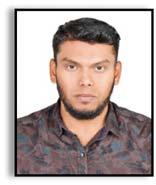 NATHER Sharjah ‐ UAE.E‐mail: nather-393188@2freemail.com Position : TECHNICAL ASSISTANT / ADMINPROFILE SUMMARY :Gulf experienced and qualified Technical and Administrative Assistant with 4 years of proven work experience in Micro Soft Office especially requirements day to day transactions in usability methods in different types of modules as per the requirement of authorities.PERSONAL EXPERIENCE:Position	: AdministratorExperience	: August 2015 to Febaruary 2019Job Description:Maintain high levels of customer care, often with a particular focus on avoiding loss of existing usersUsing CRM Application and completely monitoring cost oriented transactions such as Daily Petty Cash Entries, Daily Report and Ledger of Expenses.To Manage Maintenance, Repairs and record maintaining.To Maintain complaints and incidents, e.g. accidents, emergencies or theftTo Maintain Petty Cash and feeding into system in accordance with respective expensesTo Prepare Purchase Order (PO) and Material Return Request (MRR) equipment and suppliesTo Prepare and Disbursal of WPS Salary on monthly basis.Write monthly or weekly reports and prepare cash projections for centre owners or more senior management.ACADEMIC PROFILE:TECHNICAL QUALIFICAITONS:‐Duration: November 2008 to November 2011Roles and Responsibilities:Thoroughly understanding the requirements and constraints on the application which is being asked to be developed by the client.Doing the programming for developing main body of the data conversion application.Ensuring that there is no data loss at all in between the conversion.Extra Activities:Assembling Desktop PCs.Computer Hardware installation, Maintenance and Troubleshooting systems and Windows boot problems.Configuring peripheral devices including installing drivers for Modem, Routers, Printers, etc…Installing software and application to user standard.Installation and Configuration of network printer.Answer phones and create notifications in the system.Perform general data entry using Microsoft Excel and Word.Driving License Details:UAE Motorcycle License since 2017UAE Motor Vehicle License since 2019India ‐ Motor Vehicle License2 | P a g eCertificate Course:Computer Hardware and Networking.Diploma in Desktop Publishing and DesignNetworking with CISCO Routers.Personal Details:3 | P a g eCourseInstitutionYear ofPercentageDescriptionInstitutionCompletionPercentageDescriptionCompletionDiploma  inADJ Dharmambal Polytechnic CollegeInformationTamil Nadu, India.200860%Technology(AICTE Approved Institute)SecondaryAl Ameen Matriculation Hr. sec. School, TamilSchoolNadu, India.Leaving(Department of School Education, Tamil Nadu)200452%Certificate(SSLC)1 | P a g e1 | P a g eCourse: Computer Hardware and Networking: Computer Hardware and Networking: Computer Hardware and Networking: Computer Hardware and Networking: Computer Hardware and NetworkingOrganization: G‐TECH Computer Education, Puducherry.: G‐TECH Computer Education, Puducherry.: G‐TECH Computer Education, Puducherry.: G‐TECH Computer Education, Puducherry.: G‐TECH Computer Education, Puducherry.Duration: July 2013 to June 2014: July 2013 to June 2014: July 2013 to June 2014: July 2013 to June 2014: July 2013 to June 2014Course: Networking with CISCO Routers: Networking with CISCO Routers: Networking with CISCO Routers: Networking with CISCO Routers: Networking with CISCO RoutersOrganization: Sansbound the Networking School (STNS), Chennai: Sansbound the Networking School (STNS), Chennai: Sansbound the Networking School (STNS), Chennai: Sansbound the Networking School (STNS), Chennai: Sansbound the Networking School (STNS), ChennaiDuration: January 2013 to June 2013: January 2013 to June 2013: January 2013 to June 2013: January 2013 to June 2013: January 2013 to June 2013WORK EXPEREINCE IN INDIA:‐WORK EXPEREINCE IN INDIA:‐WORK EXPEREINCE IN INDIA:‐WORK EXPEREINCE IN INDIA:‐WORK EXPEREINCE IN INDIA:‐WORK EXPEREINCE IN INDIA:‐Post: Online Advert posting: Online Advert posting: Online Advert posting: Online Advert posting: Online Advert postingDuration: January 2012 to December 2013: January 2012 to December 2013: January 2012 to December 2013: January 2012 to December 2013: January 2012 to December 2013Post: Data Conversion Programmer: Data Conversion Programmer: Data Conversion Programmer: Data Conversion Programmer: Data Conversion ProgrammerDate of Birth28‐Dec‐1988GenderMaleMarital StatusMarriedNationalityIndianCurrent LocationSharjah